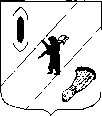 АДМИНИСТРАЦИЯ  ГАВРИЛОВ-ЯМСКОГОМУНИЦИПАЛЬНОГО  РАЙОНАПОСТАНОВЛЕНИЕ24.12.2018 № 1505О внесении изменений в постановление Администрации Гаврилов-Ямскогомуниципального района от 17.09.2018 №1062В связи с проведением ремонтных работ в муниципальном дошкольном образовательном учреждении «Детский сад №10 «Радуга», руководствуясь ст.26 Устава Гаврилов-Ямского муниципального района,  АДМИНИСТРАЦИЯ МУНИЦИПАЛЬНОГО РАЙОНА ПОСТАНОВЛЯЕТ:1. Внести в постановление Администрации Гаврилов-Ямского муниципального района от 17.09.2018 № 1062 «О приостановлении деятельности муниципального дошкольного  образовательного учреждения «Детский сад №10 «Радуга» следующие изменения:1.1. п. 1 постановления изложить в следующей редакции: «На время проведения ремонтных работ приостановить деятельность муниципального дошкольного образовательного учреждения «Детский сад №10 «Радуга» с 17.09.2018 по 08.01.2019 включительно». 2.  Контроль за исполнением постановления возложить на первого заместителя Главы Администрации муниципального района Забаева А.А.3. Постановление опубликовать в районной массовой газете «Гаврилов-Ямский вестник» и разместить на официальном сайте Администрации Гаврилов-Ямского муниципального района в сети Интернет.4.   Постановление вступает в силу с момента подписания.Глава Администрациимуниципального района 						В.И.Серебряков